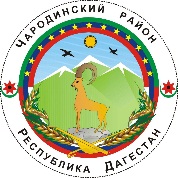 ________________АДМИНИСТРАЦИЯМУНИЦИПАЛЬНОГО ОБРАЗОВАНИЯ «ЧАРОДИНСКИЙ РАЙОН»П О С Т А Н О В Л Е Н И Еот 7 декабря 2023 г. №145   с. ЦурибОб утверждении Положения о комиссии по оценке технического состояния автомобильных дорог общего пользования местного значения на территории муниципального образования «Чародинский район» В целях обеспечения безопасности дорожного движения, оценки эксплуатационного состояния дорожного покрытия автомобильных дорог общего пользования местного значения муниципального  образования «Чародинский район» Республики Дагестан, в соответствии с п. 5 ч. 1 ст.14 Федерального закона от 06.10.2003 №131-ФЗ «Об общих принципах организации местного самоуправления в Российской Федерации», п.4 ст.17 Федерального закона от 08.11.2007 № 257-ФЗ «Об автомобильных дорогах и о дорожной деятельности в Российской Федерации и о внесении изменений в отдельные законодательные акты Российской Федерации», руководствуясь приказом Министерства транспорта Российской Федерации от 07.08.2020 № 288 «О порядке проведения оценки технического состояния автомобильных дорог», Администрация муниципального образования «Чародинский район»  п о с т а н о в л я е т:Утвердить Положение о комиссии по оценке технического состояния автомобильных дорог общего пользования местного значения на территории муниципального образования «Чародинский район» (приложение №1).Утвердить состав комиссии по оценке технического состояния автомобильных дорог общего пользования местного значения на территории муниципального образования «Чародинский район» (приложение № 2).Утвердить форму акта оценки технического состояния автомобильных дорог общего пользования местного значения на территории муниципального образования «Чародинский район» (приложение №3). И.о.  Главы Администрациимуниципального образования       «Чародинский район»                                                                        М.З.Омаров                                                                                                Приложение №1                              УТВЕРЖДЕНО                  постановлением Администрации                          муниципального образования                                      «Чародинский район»                                   от 6.12.23023 г. №142ПОЛОЖЕНИЕо комиссии по оценке технического состояния автомобильных дорог общего пользования местного значения на территории муниципального образования «Чародинский район»1. Общие положенияКомиссия по оценке технического состояния автомобильных дорог на территории муниципального образования «Чародинский район» (далее - комиссия) является постоянно действующим органом по оценке соответствия транспортно-эксплуатационных характеристик автомобильных дорог на территории муниципального образования «Чародинский район» РД требованиям технических регламентов.Основные задачиОпределение соответствия транспортно-эксплуатационных характеристик автомобильных дорог на территории муниципального образования «Чародинский район» требованиям технических регламентов;В случае выявления несоответствия транспортно-эксплуатационных характеристик автомобильных дорог требованиям технических регламентов комиссия вырабатывает предложения о проведении неотложных и перспективных мероприятий, направленных на их устранение.Порядок работы комиссииВ состав комиссии входят: председатель комиссии, заместитель председателя комиссии, члены комиссии.Секретарь комиссии ведет рабочую документацию комиссии, оповещает ее членов о сроках проведения обследования, составляет акт.  Решение комиссии принимается простым большинством голосов ее членов, присутствующих на обследовании автомобильной дороги, и заносится в акт, который подписывается всеми членами комиссии.  Оформление акта осуществляется в срок до пяти рабочих дней с момента окончания обследования.Персональный состав комиссии, а также изменения в составе комиссии утверждаются постановлением администрации муниципального образования «Чародинский район» РД. Порядок работы комиссии и дата проведения оценки технического состояния автомобильных дорог общего пользования местного значения определяется председателем комиссии.Порядок проведения оценки технического состояния автомобильных дорог общего пользования местного значения        4.1.При оценке технического состояния автомобильных дорог осуществляются следующие виды обследования:  - первичное обследование, которое проводится один раз в 3 - 5 лет со       дня проведения первичного обследования;  - повторное обследование, которое проводится ежегодно (в год проведения первичного обследования повторное обследование не проводится);  -  приемочное обследование, которое проводится при вводе автомобильной дороги (участка автомобильной дороги) в эксплуатацию после строительства или реконструкции и завершении капитального ремонта или ремонта автомобильной дороги (участка автомобильной дороги).      4.2. В процессе обследования автомобильных дорог определяются:       1) постоянные параметры и характеристики автомобильной дороги (далее - технический уровень автомобильной дороги):-ширина проезжей части и земляного полотна;-габарит приближения;-длины прямых, величины углов поворотов в плане трассы и величины их   радиусов;-протяженность подъемов и спусков;-продольный и поперечный уклоны;-высота насыпи и глубина выемки;-габариты искусственных дорожных сооружений;-состояние элементов водоотвода;-состояние элементов обустройства дороги и технических средств организации дорожного движения;      2) переменные параметры и характеристики автомобильной дороги, организации и условий дорожного движения, изменяющиеся в процессе эксплуатации автомобильной дороги (далее - эксплуатационное состояние автомобильной дороги):-продольная ровность и глубина колеи дорожного покрытия;-сцепные свойства дорожного покрытия и состояние обочин;-прочность дорожной одежды;-грузоподъемность искусственных дорожных сооружений;-объем и вид повреждений проезжей части, земляного полотна и системы водоотвода, искусственных дорожных сооружений, элементов обустройства дороги и технических средств организации дорожного движения;      3) характеристики автомобильной дороги, определяющие совокупность показателей, влияющих на эффективность и безопасность работы автомобильного транспорта (далее - параметры движения транспортного потока):-средняя скорость движения транспортного потока;-безопасность движения транспортного потока;-пропускная способность, уровень загрузки автомобильной дороги движением;-среднегодовая суточная интенсивность движения и состав транспортного потока;-способность дороги пропускать транспортные средства с допустимыми для движения осевыми нагрузками, общей массой и габаритами.        4.3. Результаты обследования оформляются актом оценки технического состояния автомобильных дорог общего пользования местного значения на территории муниципального образования «Чародинский район» (приложение №3), в которых отражаются выявленные недостатки автомобильной дороги и предложения комиссии по их устранению с указанием необходимых мероприятий.Ответственность КомиссииКомиссия несет ответственность за правомерность, обоснованность и объективность выводов, изложенных в акте оценки технического состояния автомобильных дорог общего пользования местного значения на территории муниципального   образования «Чародинский район»                      Приложение № 2                                        УТВЕРЖДЕН                  постановлением Администрации                          муниципального образования                                      «Чародинский район» СОСТАВкомиссии по оценке технического состояния автомобильных дорог общего пользования местного значения на территории муниципального  образования «Чародинский район»                                  Приложение №3                                УТВЕРЖДЕН              постановлением Администрации                       муниципального образования                                      «Чародинский район» АКТоценки технического состояния автомобильных дорог общего пользования местного значения на территории муниципального образования «Чародинский район»Постоянно действующая комиссия по оценке технического состояния автомобильных дорог общего пользования местного значения на территории муниципального образования «Чародинский район», утверждённая постановлением Администрации муниципального  образования «Чародинский район»     от ______ 20___    __ в составе: председателя комиссии —заместителя председателя комиссии —секретарь комиссии –члены комиссии – Рассмотрев представленную документацию: __________________________________________________________________________________________________________________________________________и проведя визуальное и инструментальное обследование автомобильной дороги: __________________________________________________________________________________________________________________________________________(указать наименование объекта и его функциональное назначение)по адресу: _____________________________________________________________ _______________________________________________________________________  протяженность ___________________________ км.Комиссия установила следующее:постоянные параметры и характеристики автомобильной дороги (технический уровень автомобильной дороги):_____________________________________________________________________________________переменные параметры и характеристики автомобильной дороги, организации и условий дорожного движения, изменяющиеся в процессе эксплуатации автомобильной дороги (эксплуатационное состояние автомобильной дороги):___________________________________________________________________________________характеристики автомобильной дороги, определяющие совокупность показателей, влияющих на эффективность и безопасность работы автомобильного транспорта (параметры движения транспортного потока):_____________________________________________________________________________________Заключение комиссии:Заключение по оценке технического состояния автомобильной дороги: _____________________________________________________________________Предложения по устранению недостатков, сроки их проведения, конкретные исполнители: _____________________________________________________________________________________________________________________________________________________________________Председатель комиссии ____________________ /________________________ Заместитель председателя комиссии__________/________________________ Секретарь комиссии   	____________________ /________________________ Члены Комиссии           ____________________ /________________________                 ____________________ /__________________ №Ф.И.О.Должность1Арабиев Гусен Арабиевичзаместитель главы Администрации муниципального образования «Чародинский район», председатель комиссии2Муртазалиев Дайтбег Мамагаджиевичинспектор ОГИБДД ОМВД по Чародинскому району, заместитель комиссии (по согласованию)3Шапиев  Насрудин Абакаровичведущий специалист по вопросам градостроительства и архитектуры Администрации муниципального образования «Чародинский район»,  секретарь комиссии Члены комиссииЧлены комиссииЧлены комиссии4Джамалов Магомед Гаджимурадовичдиректор АО РСУ филиал Чародинский (по согласованию)5Тинамагомедов Тинамагомед Рамазановичведущий специалист по земельным и имущественным впопросам Администрации муниципального образования «Чародинский район»6Расулов Магомедкадыр Тагировичуполномоченный по вопросам  ГО и ЧС, ПБ Администрации муниципального образования «Чародинский район»